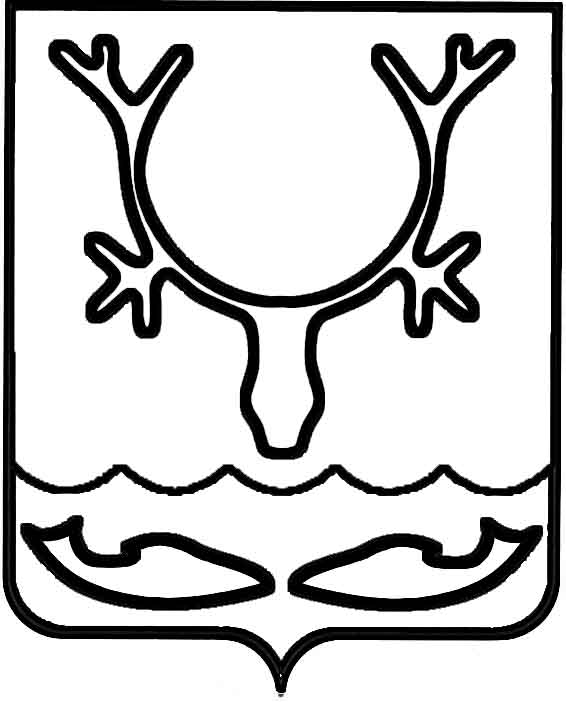 Администрация муниципального образования
"Городской округ "Город Нарьян-Мар"ПОСТАНОВЛЕНИЕО принятии решений о предоставлении бюджетных ассигнований на осуществление капитальных вложений в объекты муниципальной собственности муниципального образования "Городской округ "Город Нарьян-Мар" за счет средств городского бюджетаРуководствуясь статьей 78.2 Бюджетного кодекса Российской Федерации, Постановлением Администрации муниципального образования "Городской округ "Город Нарьян-Мар" от 14.04.2022 № 471 (ред. от 10.06.2022) "Об утверждении Правил принятия решений о предоставлении бюджетных ассигнований на осуществление капитальных вложений в объекты муниципальной собственности муниципального образования "Городской округ "Город Нарьян-Мар" за счет средств городского бюджета", Администрация муниципального образования "Городской округ "Город Нарьян-Мар"П О С Т А Н О В Л Я Е Т:Принять решение о предоставлении бюджетных ассигнований 
на осуществление капитальных вложений в объекты муниципальной собственности муниципального образования "Городской округ "Город Нарьян-Мар" согласно Приложению.Настоящее постановление вступает в силу со дня его официального опубликования.Приложение к постановлению Администрации муниципального образования "Городской округ "Город Нарьян-Мар" от 29.09.2022 № 1235РЕШЕНИЕо предоставлении бюджетных ассигнований на осуществление капитальных вложений в объекты муниципальной собственности муниципального образования "Городской округ "Город Нарьян-Мар"Наименование объекта капитального строительства согласно проектной документации (согласно паспорту инвестиционного проекта в отношении объекта капитального строительства - в случае отсутствия на дату подготовки проекта решения, утвержденной в установленном законодательством Российской Федерации порядке проектной документации) либо наименование объекта недвижимого имущества согласно паспорту инвестиционного проекта: "Реконструкция наружного водовода в две нитки от ВК-82 перекресток улиц Пионерская и Ленина до ВК-53 район ж.д. № 5 по ул. Ленина".Адрес объекта капитального строительства либо объекта недвижимости (при его наличии) или иное описание их местоположения (при отсутствии адреса):Перекресток улиц Пионерская и Ленина до ВК-53 район ж.д. № 5 по ул. Ленина в г. Нарьян-Маре.Направление инвестирования (строительство, реконструкция, в том числе 
с элементами реставрации, приобретение недвижимого имущества): реконструкция.Наименование получателя средств бюджета муниципального образования "Городской округ "Город Нарьян-Мар": Нарьян-Марское муниципальное унитарное предприятие объединённых котельных и тепловых сетей, Нарьян-Марское МУ ПОК и ТС.1.4 Мощность (прирост мощности) объекта капитального строительства, подлежащая вводу: протяженность реконструируемой трассы 496 м.Срок ввода в эксплуатацию объекта капитального строительства и (или) приобретения объекта недвижимого имущества: 2023 год.Предельный размер субсидии из бюджета муниципального образования "Городской округ "Город Нарьян-Мар" на строительство (реконструкцию) объекта капитального строительства либо на приобретение объекта недвижимого имущества 
с распределением по годам реализации инвестиционного проекта:Сметная стоимость объекта капитального строительства (при наличии утвержденной проектной документации) или предполагаемая (предельная) стоимость объекта капитального строительства либо стоимость приобретения объекта недвижимого имущества с указанием объема бюджетных инвестиций на подготовку проектной документации, проведение инженерных изысканий, выполняемых для подготовки такой проектной документации, подготовку исходно-разрешительной документации, если бюджетные инвестиции на указанные цели предоставляются 
(в ценах соответствующих лет реализации инвестиционного проекта): 
37 844,92 тыс. рублей, в том числе затраты на подготовку проектной документации 999,88 тыс. рублей.Распределение общего (предельного) объема предоставляемых бюджетных инвестиций по годам реализации инвестиционного проекта и источникам его финансового обеспечения с указанием объема бюджетных инвестиций на подготовку проектной документации, проведение инженерных изысканий, выполняемых для подготовки такой проектной документации, подготовку исходно-разрешительной документации, если бюджетные инвестиции на указанные цели предоставляются 
(в ценах соответствующих лет реализации инвестиционного проекта): Наименование объекта капитального строительства согласно проектной документации (согласно паспорту инвестиционного проекта в отношении объекта капитального строительства - в случае отсутствия на дату подготовки проекта решения, утвержденной в установленном законодательством Российской Федерации порядке проектной документации) либо наименование объекта недвижимого имущества согласно паспорту инвестиционного проекта: «Реконструкция водовода в две нитки на участке от ВНС-2 до т.А в районе жилого дома №1 по ул. им. 60 лет Октября с устройством ВНС в микрорайоне Малый Качгорт».Адрес объекта капитального строительства либо объекта недвижимости (при его наличии) или иное описание их местоположения (при отсутствии адреса):Район жилого дома №1 по ул. им. 60 лет Октября в микрорайоне Малый Качгорт 
в г. Нарьян-Маре.Направление инвестирования (строительство, реконструкция, в том числе 
с элементами реставрации, приобретение недвижимого имущества): реконструкция.Наименование получателя средств бюджета муниципального образования "Городской округ "Город Нарьян-Мар": Нарьян-Марское муниципальное унитарное предприятие объединённых котельных и тепловых сетей, Нарьян-Марское 
МУ ПОК и ТС.2.4 Мощность (прирост мощности) объекта капитального строительства, подлежащая вводу: протяженность реконструируемой трассы 924,4 м.Срок ввода в эксплуатацию объекта капитального строительства и (или) приобретения объекта недвижимого имущества: 2023 год.Сметная стоимость объекта капитального строительства (при наличии утвержденной проектной документации) или предполагаемая (предельная) стоимость объекта капитального строительства либо стоимость приобретения объекта недвижимого имущества с указанием объема бюджетных инвестиций на подготовку проектной документации, проведение инженерных изысканий, выполняемых 
для подготовки такой проектной документации, подготовку исходно-разрешительной документации, если бюджетные инвестиции на указанные цели предоставляются 
(в ценах соответствующих лет реализации инвестиционного проекта): 
106 772,15 тыс.  рублей, в том числе затраты на подготовку проектной документации 3240,00 тыс. рублей.Распределение общего (предельного) объема предоставляемых бюджетных инвестиций по годам реализации инвестиционного проекта и источникам его финансового обеспечения с указанием объема бюджетных инвестиций на подготовку проектной документации, проведение инженерных изысканий, выполняемых для подготовки такой проектной документации, подготовку исходно-разрешительной документации, если бюджетные инвестиции на указанные цели предоставляются 
(в ценах соответствующих лет реализации инвестиционного проекта): 29.09.2022№1235Глава города Нарьян-Мара О.О. БелакГоды реализации инвестиционного проектаСтоимость инвестиционного проекта (в текущих ценах/в ценах соответствующих лет)(тыс. рублей)Источники финансирования инвестиционного проекта 
(тыс. рублей)Источники финансирования инвестиционного проекта 
(тыс. рублей)Источники финансирования инвестиционного проекта 
(тыс. рублей)Источники финансирования инвестиционного проекта 
(тыс. рублей)Годы реализации инвестиционного проектаСтоимость инвестиционного проекта (в текущих ценах/в ценах соответствующих лет)(тыс. рублей)средства федерального бюджета (в текущих ценах /в ценах соответствующих лет)средства окружного бюджета /в ценах соответствующих лет)собственные средства предполагаемого застройщика или заказчика (в текущих ценах  /в ценах соответствующих лет)другие внебюд-жетные источники финансирования (в текущих ценах  /в ценах соответствующих лет)Инвестиционный проект - всего33644,00/37844,9231664,8/35739,6979,32/1105,44999,88/999,88в том числе:2020 год999,88/999,88-999,88/999,882023 год32644,12/36845,0431664,8/35739,6979,32/1105,44Годы реализации инвестиционного проектаСтоимость инвестиционного проекта (в текущих ценах/в ценах соответствующих лет)(тыс. рублей)Источники финансирования инвестиционного проекта (тыс. рублей)Источники финансирования инвестиционного проекта (тыс. рублей)Источники финансирования инвестиционного проекта (тыс. рублей)Источники финансирования инвестиционного проекта (тыс. рублей)Годы реализации инвестиционного проектаСтоимость инвестиционного проекта (в текущих ценах/в ценах соответствующих лет)(тыс. рублей)средства федерального бюджета (в текущих ценах/в ценах соответствующих лет)средства окружного бюджета (в текущих ценах /в ценах соответствующих лет)собственные средства предполагаемого застройщика или заказчика (в текущих ценах/в ценах соответствующих лет)другие внебюд-жетные источники финансирования (в текущих ценах/в ценах соответствующих лет)Инвестиционный проект - всего93 926,09 /106 772,1587 965,5/100 426,12 720,59/3 106,053240,0/3240,0в том числе:2021 год3240,0/3240,0-3240,0/3240,02023 год90 686,09/103 532,1587 965,5/100 426,12720,59/3106,05